
ROLE DEFINITIONKey Responsibilities:-
  

1. Lead, develop and supervise staff in their day to day duties including allocation of work, individual performance management and development, appraisal, attendance management and first level capability/disciplinary issues as well as contributing to the recruitment and selection of new staff as required.

2. Manage the operational deployment of staff and the tactics they use to ensure competing demands are appropriately prioritised and staff effectively deployed whilst managing customer expectations in order to provide a flexible, efficient and effective technical surveillance service in accordance with the current relevant legislative, regulatory and procedural guidance.

3. Provide tactical advice and policy guidance to Senior Investigating Officers (SIOs), operational leads, partners and internal managers based on national and regional policy, procedure and legislation.

4. Oversee the maintenance, development and implementation of up to date and detailed records and policies around covert techniques deployed by the unit, in line with legislation and national and local requirements and to ensure that up to date management information can be produced. 5. Ensure that any intelligence product that may be required as evidence in court is treated and handled following the correct evidential procedures/guidelines so ensuring that it is admissible in court. 6. Undertake research and project work, regarding legal and regulatory requirements, emerging technical surveillance advances, capabilities and new equipment to provide technical solutions or make recommendations to resolve issues, ensuring best value within Force budgets and presenting findings in an appropriate format to inform decision making. 7. Lead, develop and encourage a continuous improvement, quality assurance and best practice culture within the TSU to encourage and facilitate the identification and implementation of ideas and improvements to enhance service delivery, whilst ensuring all standards are met, in order to create best practice and support the overall achievement of the regional TSU objectives.

8. Ensure that required standards around information security are maintained to ensure any disclosures of data and information are appropriate, compliant with force policy, are current and adhere to applicable legislation.

9. Maintain professional license status and develop technical knowledge by undertaking continuous professional development through liaison with external agencies/partners, attending meetings, courses and completing qualifications, as required, in order to keep up to date with legislative changes and contribute to the overall achievement of the TSU and Force objectives. 10. Conduct H&S risk assessments, completing an accurate examination of aspects of work that could cause harm to people, estimating the risk involved and taking steps to implement appropriate risk reduction measures.


The postholder may be required to undertake such other responsibilities as are reasonably commensurate with the grade of the post.Police Staff
Technical Surveillance Unit (TSU) Supervisor
NERSOU
Role Definition:UQ022 / 20461Dept / Area Command:NERSOU 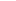 Section:Technical Surveillance Unit Post Title:Technical Surveillance Unit (TSU) Supervisor Post Reference:UQ022 / 20461 Post Grade:Grade H  Location:North Shields Car User Status:Telephone Allowance:Shift Allowance:Standby Allowance:Weekend Enhancement:Contractual Overtime:Line Manager:20291 TSU Co-Ordinator20291 TSU Co-Ordinator20291 TSU Co-Ordinator20291 TSU Co-OrdinatorStaff Responsibilities:Allocated subordinate staff and traineesAllocated subordinate staff and traineesAllocated subordinate staff and traineesAllocated subordinate staff and traineesPurpose: Lead and manage a team of specialists to provide support and technical assistance with covert and overt surveillance operations working with the regions police forces and other regional and national Law Enforcement Agencies to assist in the pursuit and prevention of Serious and Organised Crime.  Lead and manage a team of specialists to provide support and technical assistance with covert and overt surveillance operations working with the regions police forces and other regional and national Law Enforcement Agencies to assist in the pursuit and prevention of Serious and Organised Crime.  Lead and manage a team of specialists to provide support and technical assistance with covert and overt surveillance operations working with the regions police forces and other regional and national Law Enforcement Agencies to assist in the pursuit and prevention of Serious and Organised Crime.  Lead and manage a team of specialists to provide support and technical assistance with covert and overt surveillance operations working with the regions police forces and other regional and national Law Enforcement Agencies to assist in the pursuit and prevention of Serious and Organised Crime. 